Standardillustrierende Aufgaben veranschaulichen beispielhaft Standards für Lehrkräfte, Lernende und Eltern. Aufgabe und Material: Die chemische Küche – Löslichkeit eines Salzes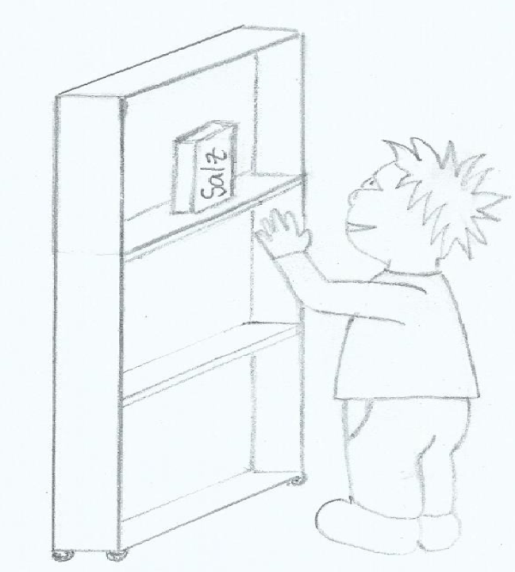 Aufgabe:Anton stellt sich daraufhin die Frage: „Inwiefern hängt die Löslichkeit des Kochsalzes von der Temperatur ab?“Formuliere eine Wenn-dann-Beziehung. Sandra Benad/SenBJF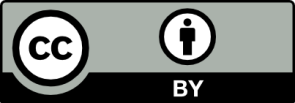 Erwartungshorizont:Anton stellt sich daraufhin die Frage: „Inwiefern hängt die Löslichkeit eines Salzes von der Temperatur ab?“Formuliere eine Wenn-dann-Beziehung.Mögliche Formulierungen:   1. 	Wenn die Temperatur steigt, dann erhöht sich auch die Löslichkeit des Kochsalzes.	      Wenn die Temperatur steigt, dann löst sich mehr Kochsalz im Wasser.  2. Wenn die Temperatur steigt, dann nimmt die Löslichkeit des Kochsalzes ab.      Wenn die Temperatur steigt, dann löst sich weniger Kochsalz im Wasser.  3.  Auch wenn die Temperatur steigt, ändert sich die Löslichkeit nicht.  Sandra Benad/SenBJFFachChemieChemieChemieKompetenzbereichErkenntnisse gewinnenErkenntnisse gewinnenErkenntnisse gewinnenKompetenzNaturwissenschaftliche Untersuchungen durchführen - HypothesenbildungNaturwissenschaftliche Untersuchungen durchführen - HypothesenbildungNaturwissenschaftliche Untersuchungen durchführen - HypothesenbildungNiveaustufe(n)D/ED/ED/EStandardDie Schülerinnen und Schüler können Hypothesen aufstellen, die auf naturwissenschaftlichen Fragestellungen basieren. Die Schülerinnen und Schüler können Hypothesen aufstellen, die auf naturwissenschaftlichen Fragestellungen basieren. Die Schülerinnen und Schüler können Hypothesen aufstellen, die auf naturwissenschaftlichen Fragestellungen basieren. ggf. ThemenfeldTF 5: Salze – Gegensätze ziehen sich anTF 5: Salze – Gegensätze ziehen sich anTF 5: Salze – Gegensätze ziehen sich anggf. Bezug Basiscurriculum (BC) oder übergreifenden Themen (ÜT)BC SprachbildungBC SprachbildungBC Sprachbildungggf. Standard BCDie Schülerinnen und Schüler können Vermutungen äußern und begründen.Die Schülerinnen und Schüler können Vermutungen äußern und begründen.Die Schülerinnen und Schüler können Vermutungen äußern und begründen.AufgabenformatAufgabenformatAufgabenformatAufgabenformatoffen	xoffen	xhalboffen	geschlossen	Erprobung im Unterricht:Erprobung im Unterricht:Erprobung im Unterricht:Erprobung im Unterricht:Datum Datum Jahrgangsstufe: Schulart: VerschlagwortungKochsalz, Hypothesenbildung, kausaler ZusammenhangKochsalz, Hypothesenbildung, kausaler ZusammenhangKochsalz, Hypothesenbildung, kausaler Zusammenhang